 IN-COUNTRY INDONESIAN Language COURSE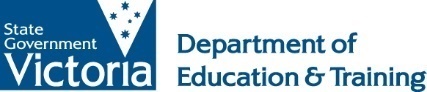 Approved language course providersTeachers must select a course from the following Approved Language Course Providers. Course/Institution NameInstitution WebsiteAustralian Consortium for 'In-Country' Indonesian Studies (ACICIS) - Indonesian Language Short Course, Salatigahttp://www.acicis.edu.au/programs/tour/indonesian-language-short-course-ilsc/ Indonesian Language and Culture Learning Service (INCULS), Universitas Gadjah Mada, Yogyakartahttp://www.ugm.ac.id/id/akademik/3544-inculs Indonesia Australia Language Foundation (IALF), Jakartahttps://www.ialf.edu/learningindonesianinjakarta.html Balai Bahasa Universitas Pendidikan Indonesia, Bandunghttp://balaibahasa.upi.edu/services/language-course  